от _________________ № ______Об утверждении Программы профилактики рисков  причинения вреда (ущерба) охраняемым законом ценностям в рамках осуществления муниципального контроля в сфере благоустройства в Починковском муниципальном округе Нижегородской области на 2022 годВ соответствии с частью 4 статьи 44 Федерального закона от 31 июля 2020 года № 248-ФЗ «О государственном контроле (надзоре) и муниципальном контроле в Российской Федерации», Постановлением Правительства Российской Федерации от 25 июня 2021 года №990 «Об утверждении правил разработки и утверждения контрольными (надзорными) органами программы профилактики рисков причинения вреда (ущерба) охраняемым законам ценностям», Решением Совета депутатов Починковского муниципального округа Нижегородской области от 22 сентября 2021 № 54 «Об утверждении Положения о муниципальном контроле в сфере благоустройства в Починковском муниципальном округе Нижегородской области»:		1.Утвердить прилагаемую Программу профилактики рисков причинения вреда (ущерба) охраняемым законом ценностям в рамках осуществления муниципального контроля в сфере благоустройства в Починковском муниципальном округе Нижегородской области на 2022 год.      	2. Настоящее постановление вступает в силу со дня его размещения на официальном сайте администрации www.pochinki.org.	3. Контроль за исполнением настоящего постановления возложить на начальника управления развития территорий администрации Починковского муниципального округа.Глава местного самоуправления округа                                                                                                      М.В. ЛаринНаправлено:   	в управление развития территорий – 1 экз.,в управление делами – 1 экз.Утверждена постановлением главы местного самоуправления Починковского муниципального округаНижегородской областиот_________________№_______Программа профилактики рисков причинения вреда (ущерба) охраняемым законом ценностям в рамках осуществления муниципального контроля в сфере благоустройства в Починковском муниципальном округе Нижегородской области на 2022 год1. Анализ текущего состояния осуществления муниципальногоконтроля в сфере благоустройства, описание текущего развития профилактической деятельности контрольного (надзорного) органа, характеристика проблем, на решение которых направленна Программа профилактикиПрограмма профилактики рисков причинения вреда (ущерба) охраняемым законом ценностям в рамках осуществления муниципального контроля в сфере благоустройства в  Починковском муниципальном округе Нижегородской области на 2022 год, разработана соответствии с Федеральным законом от 31 июля 2020 г. № 248-ФЗ «О государственном контроле (надзоре) и муниципальном контроле в Российской Федерации», Федеральным законом от 6 октября 2003 года № 131-ФЗ «Об общих принципах организации местного самоуправления в Российской Федерации», Постановлением Правительства Российской Федерации от 25 июня 2021 года №990 «Об утверждении правил разработки и утверждения контрольными (надзорными) органами программы профилактики рисков причинения вреда (ущерба) охраняемым законам ценностям».Программа профилактики рисков причинения вреда (ущерба) охраняемым законом ценностям (далее - Программа), проводится в рамках осуществления муниципального контроля в сфере благоустройства в  Починковском муниципальном округе Нижегородской области.Мероприятия по профилактике рисков причинения вреда (ущерба) охраняемым законом ценностям по муниципальному контролю в сфере благоустройства в Починковском муниципальном округе Нижегородской области, осуществляются должностными лицами по осуществлению муниципального контроля в сфере благоустройства.При осуществлении муниципального контроля в сфере благоустройства проведение профилактических мероприятий, направленных на снижение риска причинения вреда (ущерба), является приоритетным по отношению к проведению контрольных мероприятий.Под профилактикой рисков причинения вреда (ущерба) охраняемым законом ценностям понимается осуществление с целью предотвращения таких рисков деятельность должностных лиц администрации Починковского муниципального округа Нижегородской области по реализации мер организационного, информационного, правового, социального и иного характера, направленных на просвещение контролируемых лиц и иных заинтересованных лиц по вопросам содержания и порядка применения требований Правил благоустройства территории Починковского муниципального округа Нижегородской области, а также стимулирование добросовестного и правомерного поведения контролируемых лиц.Под контролируемыми лицами в сфере благоустройства понимаются граждане, индивидуальные предприниматели и организации, деятельность, действия или результаты деятельности, которых либо производственные объекты, находящиеся во владении и (или) в пользовании которых, подлежат муниципальному контролю в сфере благоустройства (далее- контролируемые лица).За текущий период 2021 года в рамках муниципального контроля Правил благоустройства территории Починковского муниципального округа Нижегородской области плановые и внеплановые проверки, мероприятия по контролю без взаимодействия с контролируемыми лицами на территории Починковского муниципального округа Нижегородской области не производились.Эксперты и представители экспертных организаций к проведению проверок не привлекались.Предостережения о недопустимости нарушений обязательных требований при осуществлении муниципального контроля в сфере благоустройства контролируемым лицам не выдавались.Случаи причинения контролируемыми лицами вреда охраняемым законом ценностям, а также случаи возникновения чрезвычайных ситуаций природного и техногенного характера не установлены.В целях профилактики нарушений обязательных требований, соблюдение которых проверяется в ходе осуществления муниципального контроля в сфере благоустройства, Администрацией Починковского муниципального округа в 2021 году проведена следующая работа:-осуществлено информирование контролируемых лиц о необходимости соблюдения обязательных требований;- на официальном сайте администрации www.pochinki.org,  размещены нормативные правовые акты, регламентирующие обязательные требования муниципального контроля в сфере благоустройства.2. Характеристика проблем, на решение которых направленаПрограмма профилактики	2.1. К основным проблемам в сфере благоустройства, на решение которых направлена Программа относится: приведение объектов благоустройства в соответствии с технико-эксплуатационными характеристиками, улучшение экологической обстановки и санитарно-гигиенических условий жизни на территории Починковского муниципального округа Нижегородской области, а также создание безопасных и комфортных условий для проживания населения, обеспечение и поддержание чистоты и порядка на данной территории.Цели и задачи реализации Программы профилактики3.1. Профилактика рисков причинения вреда (ущерба) охраняемым законом ценностям направлена на достижение следующих основных целей:1) создание условий для доведения обязательных требований до контролируемых лиц, повышение информированности о способах их соблюдения;2) устранение условий, причин и факторов, способных привести к нарушениям обязательных требований и (или) причинению вреда (ущерба) охраняемым законом ценностям;3)предупреждение нарушений обязательных требований законодательства, требований, установленных муниципальными правовыми актами (снижение числа нарушений обязательных требований, установленных муниципальными правовыми актами) контролируемыми лицами, осуществляющими деятельность в сфере благоустройства в Починковском муниципальном округе Нижегородской области;4)создание мотивации к добросовестному поведению контролируемых лиц, осуществляющих свою деятельность в сфере благоустройства в Починковском муниципальном округе Нижегородской области.3.2. Задачами Программы являются: выявление причин, факторов и условий, способствующих нарушениям обязательных требований, разработка мероприятий, направленных на устранение нарушений обязательных требований; устранение факторов и условий, способствующих нарушениям обязательных требований, требований, установленных муниципальными правовыми актами в сфере благоустройства.повышение правосознания, правовой культуры, а также формирование единого понимания обязательных требований законодательства, требований, установленных муниципальными правовыми актами в сфере благоустройства
у всех участников контрольной деятельности;Цели и задачи Программы осуществляются посредством реализации мероприятий, предусмотренных Планом мероприятий по профилактике рисков причинения вреда (ущерба) охраняемым законом ценностям по муниципальному контролю в сфере благоустройства в Починковском муниципальном округе Нижегородской области на 2022 год.4. Перечень профилактических мероприятий, проводимых по муниципальному контролю в сфере благоустройства в Починковском муниципальном округе Нижегородской области на 2022 год,сроки (периодичность) их проведенияТаблица 5. Показатели результативности и эффективности Программы Оценка эффективности и результативности профилактических мероприятий предназначена способствовать максимальному достижению общественно значимых результатов снижения причиняемого контролируемыми лицами вреда (ущерба) охраняемым законом ценностям, при проведении профилактических мероприятий.Оценка эффективности Программы производится по итогам 2022 года методом сравнения показателей качества профилактической деятельности с предыдущим годом.В целях оценки результативности проводимых профилактических мероприятий используются следующие количественные и качественные показатели:          - количество проведенных профилактических мероприятий;	- количество контролируемых лиц, в отношении которых проведены профилактические мероприятия;	- доля лиц, в отношении которых проведены профилактические мероприятия (показатель устанавливается в процентах от общего количества контролируемых лиц);	- сокращение количества контрольных (надзорных) мероприятий при увеличении профилактических мероприятий с целью улучшения состояния деятельности контролируемых лиц.	Непосредственные результаты:	- информирование контролируемых лиц путем размещения в открытом доступе на официальном сайте администрации Починковского муниципального округа Нижегородской области www.pochinki.org	правовых актов и их отдельных частей (положений), содержащих обязательные требования, соблюдение которых оценивается при осуществлении муниципального контроля в сфере благоустройства: обобщенной правоприменительной практики при осуществлении муниципального контроля в сфере благоустройства и иных материалов.	- вовлечение в регулярное взаимодействие, конструктивное сотрудничество с контролируемыми лицами;	- обеспечение единообразных подходов к применению обязательных требований законодательства.  	Показатели эффективности:	-   минимизация ресурсных затрат при осуществлении муниципального контроля в сфере благоустройства за счет снижения административного давления, четкого дифференцирования случаев, в которых допустимо, целесообразно и максимально эффективно объявление предостережения о недопустимости нарушения обязательных требований, а не проведение внеплановой проверки. Данный показатель не поддается прогнозированию. 	- снижение количества нарушений обязательных требований законодательства Российской Федерации в сфере благоустройства при увеличении количества и качества проводимых профилактических мероприятий.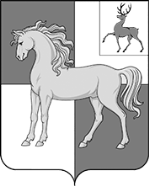 АДМИНИСТРАЦИЯ ПОЧИНКОВСКОГО МУНИЦИПАЛЬНОГО ОКРУГАНИЖЕГОРОДСКОЙ ОБЛАСТИПОСТАНОВЛЕНИЕ№ п/п Наименование профилактических мероприятийСрок (периодичность) проведения мероприятияОтветственные исполнители1. Информирование1. Информирование1. Информирование1Актуализация и размещение в сети «Интернет» на официальном сайте администрации Починковского муниципального округа Нижегородской области, www.pochinki.org.а) перечня нормативных правовых актов, содержащих обязательные требования, оценка соблюдения которых осуществляется в рамках муниципального контроля в сфере благоустройства б) материалов, информационных писем, руководств по соблюдению обязательных требованийв) программы профилактики рисков причинения вреда (ущерба) охраняемым законом ценностям.В течение 2022 годаНе реже 2 раз в годНе позднее 25 декабря предшествующего годаУправление развития территорий администрации Починковского муниципального округа2.Обобщение правоприменительной практики2.Обобщение правоприменительной практики2.Обобщение правоприменительной практики2Обобщение правоприменительной практики осуществления муниципального контроля в сфере благоустройства и размещение доклада, содержащего результаты обобщения правоприменительной практики размещается  на официальном сайте администрации Починковского муниципального округа Нижегородской области  www.pochinki.org, в том числе с указанием наиболее часто встречающихся случаев нарушений установленных требований, с рекомендациями в отношении мер,  которые должны приниматься контролируемыми лицами, в целях недопущения таких нарушенийдо 1 июля2023 годане реже 1 раза в год (в срок до 1 июля года, следующего за отчетным)Управление развития территорий администрации Починковского муниципального округа3. Объявление предостережения3. Объявление предостережения3. Объявление предостережения3При наличии у администрации  Починковского муниципального округа Нижегородской области сведений о готовящихся или возможных нарушениях требований законодательства в сфере благоустройства, а также о непосредственных нарушениях требований законодательства в сфере благоустройства, полученных в ходе реализации мероприятий по контролю, осуществляемых без взаимодействия (наблюдение за соблюдением требований законодательства в сфере благоустройства) контролируемыми лицами, либо содержащихся в поступивших обращениях и заявлениях (за исключением обращений  и заявлений, авторство которых не подтверждено), информации от органов государственной власти, из средств массовой информации в случаях, если отсутствуют подтвержденные данные о том, что нарушение требований законодательства в сфере благоустройства причинило вред (ущерб) охраняемым законом ценностям и если контролируемое лицо ранее не привлекались к ответственности за нарушение соответствующих требований, администрация Починковского муниципального округа Нижегородской области объявляет контролируемому лицу предостережение, и предлагает принять меры по обеспечению соблюдения соответствующих требований и уведомить об этом в установленный в таком предостережении срок уполномоченный орган, направивший предостережение.в течение 2022 года (по мере необходимости)Управление развития территорий администрации Починковского муниципального округа4. Консультирование4. Консультирование4. Консультирование4Консультирование контролируемых лиц и их представителей по вопросам, связанным с организацией и осуществлением муниципального контроля в сфере благоустройства:1) порядок проведения контрольных мероприятий;2) порядок осуществления профилактических мероприятий;3) порядок принятия решений по итогам контрольных мероприятий;4) порядок обжалования решений Контрольного органа.5)получение информации о нормативных правовых актах (их отдельных положениях), содержащих обязательные требования, оценка соблюдения которых осуществляется администрацией Починковского муниципального округа Нижегородской области, в рамках контрольных мероприятий.в течение 2022 года (по мере необходимости)По запросув форме устных и письменных разъяснений(Способы консультирования: по телефону, на личном приеме, в ходе проведения профилактического мероприятия, контрольного мероприятия)Управление развития территорий администрации Починковского муниципального округа5.Профилактический визит5.Профилактический визит5.Профилактический визит5Профилактический визит проводится в форме профилактической беседы по месту осуществления деятельности контролируемого лица либо путем использования видеоконференцсвязи. В ходе профилактического визита инспектором может осуществляться консультирование контролируемого лица.В ходе профилактического визита контролируемое лицо информируется об обязательных требованиях, предъявляемых к его деятельности либо к принадлежащим ему объектам контроля.При проведении профилактического визита контролируемым лицам не выдаются предписания об устранении нарушений обязательных требований. Разъяснения, полученные контролируемым лицом в ходе профилактического визита, носят рекомендательный характер.В случае, если при проведении профилактического визита установлено, что объекты контроля представляют явную непосредственную угрозу причинения вреда (ущерба) охраняемым законом ценностям или такой вред (ущерб) причинен, инспектор незамедлительно направляет информацию об этом должностному лицу органа муниципального контроля в сфере благоустройства для принятия решения о проведении контрольных (надзорных) мероприятий.в течение2022 годаУправление развития территорий администрации Починковского муниципального округа6Письменные разъяснения, в случае осуществления консультирования по однотипным обращениям контролируемых лиц, размещаются  на официальном сайте администрации Починковского муниципального округа Нижегородской области  www.pochinki.orgВ течение 2022года (по мере необходимости).Управление развития территорий администрации Починковского муниципального округа7Разработка и утверждение Программы профилактики рисков причинения вреда (ущерба) охраняемым законом ценностям по муниципальному контролю в сфере благоустройства в Починковском муниципальном округе Нижегородской области на 2023 год.не позднее 1 октября 2022 г.  (разработка), не позднее 20 декабря 2022г. (утверждение)Управление развития территорий администрации Починковского муниципального округа